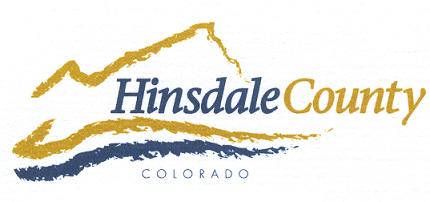 AGENDA HINSDALE COUNTYBOARD OF COUNTY COMMISSIONERS WORKSHOP & MEETINGCOURSEY ANNEX, 311 N. HENSONLAKE CITY, COLORADO 81235Thursday, June 7th, 20188:15 AM	OPEN DISCUSSIONWee Care July 3 Crafts Show in Veteran’s Park DiscussionUpper Rio Grande Early Warning and Notification Plan Discussion8:30 AM	WORKSHOP Discuss SB152 Ballot LanguageDiscuss Annual OHV purchase and letter for Chamber RaffleDiscuss Equipment Disposal PolicyDiscuss Ute Ulay Water Tank Restoration/Quick Grant DeadlineDiscuss Montrose County Airport Expansion Support LetterDiscuss Snocat Grooming FundsDiscuss Capitol City Post Office Repairs- BLM SupportDiscuss Ambulance License CertificationDiscuss Adoption of EMS Week ResolutionDiscuss EMS Handbook/Software – Jerry GrayDiscuss SRS Agreement 2016/2017 ResolutionReview Agenda ItemsOther Items Not Requiring a DecisionCLOSE COMMISSIONER WORKSHOP 10:00 AM	OPEN COMMISSIONER'S REGULAR MEETING		Pledge of Allegiance	Modifications to the Agenda		Approval of the Agenda				Approval of the Minutes		CITIZENS COMMENTS FROM THE FLOOR		REGULAR AGENDAConsider SB152 Ballot LanguageConsider Annual OHV purchase and letter for Chamber RaffleConsider Montrose County Airport Expansion Support LetterConsider Ambulance License CertificationConsider Adoption of EMS Week ResolutionConsider Adoption SRS Agreement 2016/2017 ResolutionANY UNSCHEDULED BUSINESSPresentation of Bills to be PaidREPORTSCommissioner ReportsAttorney’s ReportAdministrator’s ReportBuilding Official ReportRoad and Bridge ReportPublic Health  EMSSheriff AdjournTimes stated are approximate and the agenda may be modified as necessary at the discretion of the Board.  The next Commissioner’s meeting is a workshop and regular meeting scheduled for Wednesday, June 20th, 2018, unless otherwise noted, at The Sportsman’s Campground, Pagosa Springs, CO.  Commissioner's workshop will begin at 10:00 AM and the regular meeting at 11:00 AM.